Министерство образования и науки Российской ФедерацииФедеральное государственное бюджетное образовательное учреждение высшего профессионального образования«Томский государственный педагогический университет»(ТГПУ)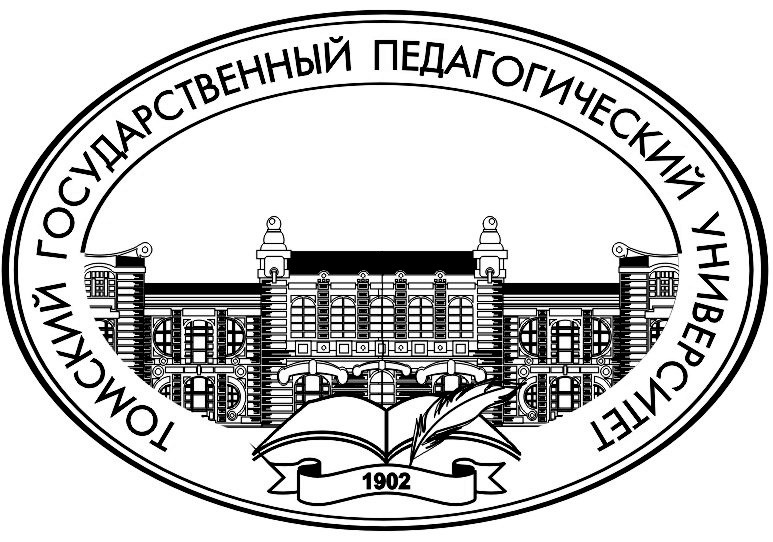 IV ВСЕРОССИЙСКИЙ ФЕСТИВАЛЬ НАУКИXVIII Международная конференция студентов, аспирантов и молодых ученых «Наука и образование»21-25 апреляПРОГРАММА КОНФЕРЕНЦИИТомск 2014ОРГКОМИТЕТОбухов В.В., д-р. физ.-мат. наук, профессор, ректор ТГПУ – председатель Оргкомитета;Осетрин К.Е., д-р. физ.-мат. наук, профессор, проректор по научной работе ТГПУ – заместитель председателя Оргкомитета.Программный комитет:Беляева Л.А., к.п.н., доц.Галкина Т.В., к.и.н., доц.Гребенникова Е.В., к.б.н., доц.Игна О.Н., к.п.н., доц.Каюмова Е.А., к.б.н., доц.Клишин А.П., зав. лаб. СНИЛИТ Колесникова Е.В., к.б.н., доц.Лежнина Л.В., начальник УНПОПМакаренко А.Н., к.ф.-м.н.Минич А.С., д.б.н., проф.Пугачева Е.Е., к. г.-м. н., доц.Ромахина И.А., к.э.н., доц.Седокова М.Л., к.б.н., доц.Смирнов О.В., к.п.н., доц.Титова Г.Ю., к.п.н., доц.Тучков А.Г., к.и.н., доц.Аксёнова А.В., начальник отдела НИР студентов и аспирантов – секретарь конференцииОрганизационный комитет:Герасимова О.В., ст. преп.Калашникова Т.В., аспирантКим А.А., к.и.н., доц.Лобанов В.В., к.п.н.Лобанова С.В., к.ф.н.Мастеница Э.И., к.м.н.Метлина А.Е., к.э.н., доц.Мытник А.А., магистрантНестеренко П.Л., к.и.н., доц. Перевозкин В.П., к.б.н., доц. Радченко О.В., к.ф.-м.н.Родикова А.В., к.б.н., доц.Романова Н.И., к. культурологииРудин И.В., д.м.н.Селиванов С.А., к.ф.н.Семенова Н.А., к.п.н., доц.Сергеев А.В., доц.Смолина А.А., аспирантШереметьева У.М., к.ф.-м.н., доц.Группа информационно-технического обеспечения: Попова Н.В., Сабанцева Т.И.21 АПРЕЛЯКонференц-зал научной библиотеки ТГПУ, ул. Герцена, 66ОТКРЫТИЕ КОНФЕРЕНЦИИС 11.00 – РЕГИСТРАЦИЯ УЧАСТНИКОВ11.00 – 12.00 – Выставка научных и социальных проектов студентов11.00 – 11.50 – «Академия занимательных наук»12.00 – ПЛЕНАРНОЕ ЗАСЕДАНИЕВ программе:Приветствия.Доклады:1.	Бернатоните Ада Вилесовна, кандидат искусствоведения, член гильдии киноведов и кинокритиков России, доцент кафедры Отечественной истории и культурологи ТГПУСПЕЦИФИКА СОВЕТСКОГО И РОССИЙСКОГО КИНЕМАТОГРАФА: ОБЩЕЕ И ЧАСТНОЕ2.	Аванесов Сергей Сергеевич, доктор философских наук, профессор, заведующий кафедрой философской и педагогической антропологии ТГПУАРХИТЕКТУРА КАК КОММУНИКАЦИЯСЕКЦИИФилологияПредседатель: Галкина Т.В., канд. истор. наук, доцент, декан ИФФУченый секретарь: Лобанова С.В., канд. филол. наук, доцент кафедры современного русского языка и стилистикиПодсекция «Коммуникативная стилистика текста»22 апреля 2014 г., ауд. 217, корп. 8, ул. К. Ильмера, 15/1Подсекция «Актуальные проблемы русистики»22 апреля 2014 г., ауд. 213, корп. 8, ул. К. Ильмера, 15/1Подсекция «Актуальные проблемы методики обучения русскому языку и литературе»22 апреля 2014 г., 10.00, ауд. 211, корп. 8, ул. К.Ильмера 15/1Подсекция «Лингвокультурология»22 апреля 2014 г., 10.00, ауд. 223, корп. 8, ул. К.Ильмера 15/1Подсекция «Медиалингвистика»
22 апреля 2014 г., 10.00, ауд. 227, корп. 8, ул. К.Ильмера 15/1Подсекция «Зарубежная литература и русско-европейские культурные связи»22 апреля 2014 г., 10.00, ауд. 219, корп. 8, ул. К.Ильмера 15/1Подсекция «Русская литература XIX века»22 апреля 2014 г., 11.30, ауд. 219, корп. 8, ул. К.Ильмера 15/1Подсекция «Русская литература ХХ – ХХI века»22 апреля 2014 г., 10-00, ауд. 215, корп. 8, ул. К.Ильмера 15/1Подсекция «Литература в круге детского чтения: теоретические и методические аспекты изучения»22 апреля 2014 г., 10-00, ауд. 212, корп. 8, ул. К.Ильмера 15/1Актуальные проблемы ЛИНГВИСТИКи И методики преподавания ИНОСТАННЫХ ЯЗЫКОВПредседатель: Игна О.Н., канд. пед. наук, доцент, декан ФИЯУченый секретарь: Ким А.А., канд. истор. наук, доцент, каф. лингвистики и лингводидактикиПодсекция «Современные проблемы лингвистики и межкультурной коммуникации»23 апреля, 12:10, ауд. 428 , корп. № 1 ТГПУ, пр. Комсомольский, 75Подсекция «Лингвокультурология и страноведение»24 апреля, 10.20, ауд. 427, 1 корп. ТГПУ, пр. Комсомольский, 75Подсекция «Вопросы теории языка и перевода»24 апреля, 10.20, ауд. 420, корп. № 1 ТГПУПодсекция «Иностранный язык и иноязычная культура»Заседание №1: 21 апреля, 10:20 ауд. 432, корп. №1 ТГПУ, пр. Комсомольский, 75Заседание №2: 21 апреля, 10:20 ауд. 427, корп. №1 ТГПУ, пр. Комсомольский, 75Заседание №3: 24 апреля, 14:00 ауд. 411, корп. №1 ТГПУ, пр. Комсомольский, 75Заседание №4: 25 апреля, 10:20 ауд. 416, корп. №1 ТГПУ, пр. Комсомольский, 75Заседание №5: 24 апреля, 12:10 ауд. 403, корп. №1 ТГПУ, пр. Комсомольский, 75Заседание №6: 24 апреля, 12:10 ауд. 418, корп. №1 ТГПУ, пр. Комсомольский, 75Заседание №7: 22 апреля, 08:30 ауд. 432, корп. №1 ТГПУ, пр. Комсомольский, 75Подсекция «Теория и методика преподавания иностранных языков»25 апреля, 13:00, ауд. 428, корп. 1 ТГПУ, пр. Комсомольский 75Подсекция «Актуальные вопросы английской филологии»24 апреля, 12:00, ауд. 428, корп. 1 ТГПУ, пр. Комсомольский 75Подсекция «Актуальные проблемы современной лингвистики и языкового образования»21 апреля, 14.00, ауд. 420, корп. № 1 ТГПУПРОБЛЕМЫ ДОШКОЛЬНОГО, НАЧАЛЬНОГО ОБЩЕГО, КОРРЕКЦИОННОГО, ДОПОЛНИТЕЛЬНОГО ОБРАЗОВАНИЯ И СОЦИАЛЬНО-ПЕДАГОГИЧЕСКОЙ ДЕЯТЕЛЬНОСТИ НА СОВРЕМЕННОМ ЭТАПЕПредседатель: Титова Г.Ю., канд. пед. наук, доцент, декан ПФ Ученый секретарь: Семенова Н.А., канд. пед. наук, доцент кафедры педагогики и методики начального образования 	Пленарное заседание24 апреля, 9.00, ауд. 304, корп. 8, ул. К. Ильмера 15/1	Подсекция «Актуальные проблемы методики начального образования»24 апреля, 10.00, ауд. 305, корп. 8, ул. К. Ильмера 15/1	Подсекция «Психолого-педагогические проблемы начального образования на современном этапе»24 апреля, ауд. № 311 уч. корпус № 8, ул.К. Ильмера 15/1Мастер-классы:1. Семенова Марина Степановна, магистрант 631М группы ПФ ТГПУ Причины агрессии у младших школьников и решение этой проблемы (на основе работы с конкретной педагогической ситуацией и с конкретным ребёнком)2. Думнова Ирина Анатольевна, магистрант 621М группы ПФ ТГПУВключение учащихся младших классов в сетевые проекты как средство формирования познавательной мотивации3. Красноярова Анжелика Николаевна, педагог МАОУ СОШ № 53 г. Томск«Здравствуй, первый класс!» (адаптационный курс для первоклассников в первые дни поступления в школу)	Подсекция «Современное состояние и тенденции в дошкольном образовании»24 апреля, ауд. № 304 уч. корпус № 8, ул.К. Ильмера 15/1	Подсекция «Современное состояние и тенденции развития коррекционного образования»24 апреля 2014 г., 10.00, ауд. № 339 , уч. корпус №8, ул. К. Ильмера, 15/1,	Подсекция «Актуальные проблемы социально-педагогической теории и практики»24 апреля, 10.00 ауд. 415, корпус 8, ул. К. Ильмера, 15/1	Подсекция «Развитие инновационных практик по воспитанию и дополнительному образованию в условиях модернизации образования»24 апреля, 10.00 ауд. 441, корпус 8, ул. К. Ильмера, 15/1	Секция «Управление качеством дошкольного образования в рамках реализации ФГОС ДО» (форма проведения: круглый стол)	24 апреля, 10.00 ауд. 313, корпус 8, ул. К. Ильмера, 15/1Актуальные проблемы педагогики и психологииПредседатель: Беляева Л.А., канд. пед. наук, доцент, зав. кафедрой педагогики и психологии Ученый секретарь: Лобанов В.В., канд. пед. наук, доцент кафедры общей педагогики и психологии25 апреля, 10.00, конференц-зал, корп. 1, пр. Комсомольский, 75ПСИХОЛОГИЯ, СВЯЗИ С ОБЩЕСТВЕННОСТЬЮ И РЕКЛАМАПредседатель: Гребенникова Е.В., канд. биол. наук, декан ФПСОР Ученый секретарь: Рудин И.В., д-р мед. наук, профессор кафедры психологии развития личности 		Подсекция «Актуальные вопросы психологических исследований»23.04.2014, 15.30, пр. Комсомольский, 75, уч. корпус № 1, ауд. № 247		Подсекция «Психолого-педагогическое сопровождение детей с ограниченными возможностями здоровья в образовательном учреждении»23.04.2014, 15.30, пр. Комсомольский, 75, уч. корпус № 1, конференц-зал		Подсекция «Реклама и связи с общественностью в современном информационном пространстве»22.04.2014, 12.00, пр. Комсомольский, 75, уч. корпус № 1, ауд. № 227		Подсекция «Психолого-педагогическое сопровождение образовательной деятельности» 23.04.2014, 12.00, пр. Комсомольский, 75, уч. корпус № 1, ауд. № 316		Подсекция «Проблемы психологической адаптации и когнитивного развития обучающихся»22.04.2014, 10.20 ,  пр. Комсомольский, 75, уч. Корпус № 1,ауд. 315		Мастер-класс «Сложные случаи в практике педагога-психолога»Ведущие: Буравлева Н.А., Шелехов И.Л., Краус А.А.22.04.2014, 12.00, пр. Комсомольский, 75, уч. корпус № 1, конференц-зал ФИЛОСОФИЯПредседатель: А.А. Степанов, докт. филос. наук, проф. кафедры философии и социальных наукУченый секретарь: Т.В. Калашникова, аспирантка ТГПУ25 апреля, 9.00., пр. Комсомольский 75, уч. корпус № 1, ауд. № 237СОЦИАЛЬНЫЕ НАУКИПредседатель: Рудковская Ирина Евгеньевна, канд. истор. наук, доцент кафедры философии и социальных наукУченый секретарь: Герасимова Ольга Владимировна, старший преподаватель кафедры философии и социальных наук25 апреля, 11.00, конференц-зал, корп. 1, пр. Комсомольский, 75КУЛЬТУРА И ИСКУССТВОПредседатель: Каюмова Е. А., канд. биол. наук, декан ФКИСекретарь: Романова Н. И., канд. культурологии, доцент кафедры музыкального и художественного образования	Подсекция «Искусство. Народная художественная культура»24 апреля, 13.00, ауд. 23, корпус № 9, ул. Карла Ильмера 15/2Подсекция «Изобразительное искусство. Искусствоведческий анализ картин из экспозиции ТОХМ: проба пера. (Совместный проект ТГПУ и ТОХМ)»25 апреля, 14.30, Томский областной художественный музейИСТОРИЯ И КУЛЬТУРОЛОГИЯПредседатель: Тучков А.Г., канд. истор. наук, доцент кафедры Отечественной истории и культурологииУченый секретарь: Селиванов С.А., канд. философ. наук, доцент кафедры отечественной истории и культурологии21 апреля, 10.00, ауд. 335, корпус № 1, пр. Комсомольский, 75ИСТОРИЯПредседатель: Галкина Т.В., канд. истор. наук, доцент, декан ИФФ ТГПУУченый секретарь: Нестеренко П.Л., канд. истор. наук, доцент кафедры истории России и методики обучения истории и обществознаниюПодсекция «История России»22 апреля, 10.00, ауд. 441, корп. 8, ул. К. Ильмера 15/1Подсекция «Всеобщая история»22 апреля, 10.00, ауд. 415, корп. 8, ул. К. Ильмера 15/1Подсекция «Теория и методика обучения истории и обществознанию»24 апреля, 10.00, ауд. 415, корп. 8, ул. К. Ильмера 15/1Подсекция «Археология и этнология»22 апреля, 10.00, ауд. 206, корп. 8, ул. К. Ильмера 15/1Круглый стол по проекту «Выдающиеся выпускники Томского государственного педагогического университета»24 апреля, 10.00, ауд. 211, корп. 8, ул. К. Ильмера 15/1ЕСТЕСТВЕННЫЕ НАУКИПредседатель: Минич А.С., д-р. биол. наук, профессор, декан БХФУченый секретарь: Перевозкин В.П., канд. биол. наук, доцент кафедры общей биологии и методики обучения биологии	Подсекция «География»25 апреля, 10.00, ауд. 407, корп. 8, ул. Карла Ильмера 15/1	Подсекция «Общая биология и зоология»16 мая, 10.00, ауд. 18, корп. 7, ул. Герцена 47	Подсекция «Биология растений и микроорганизмов»14-15 мая, 14.00, ауд. 32, корп. 7, ул. Герцена 47	Подсекция «Химия»14 мая, 14.00, ауд. 32, корп. 7, ул. Герцена 47ФИЗИКА И МАТЕМАТИКАПредседатель: Макаренко А.Н., канд. физ.-мат. наук, доцент, декан ФМФУченый секретарь: Радченко О.В., канд. физ.-мат. наук, доцент кафедры математическогоанализа Подсекция «Элементарная математика»22 апреля, 14.00, пр. Комсомольский, 75, уч. корпус № 1, ауд. № 263Подсекция «Методика преподавания математики»22 апреля, 8.30, пр. Комсомольский, 75, уч. корпус № 1, ауд. № 263Подсекция «Математический анализ»22апреля, 14.00, пр. Комсомольский, 75, уч. корпус № 1, ауд. № 265Подсекция «Алгебра и теория чисел»23 апреля, 14.00, ауд. 263, пр. Комсомольский 75Подсекция «Физика и методика преподавания физики»24 апреля, 14.00, пр. Комсомольский 75, уч. корпус № 1, ауд. № 104Подсекция «Теоретическая физика»24 апреля, 14.00, пр. Комсомольский 75, уч. корпус № 1, конференц-залИнформатика и информационные технологииПредседатель: Клишин А.П., зав. лаб. СНИЛИТ ИПИ Ученый секретарь: Мытник А.А., магистрант, ассистент кафедры информатики ФМФ25 апреля, 14.00, ауд. 401, корп. 1, УЛК, пр. Комсомольский, 75ЭКСПЕРИМЕНТАЛЬНАЯ И КЛИНИЧЕСКАЯ МЕДИЦИНАПредседатель: Седокова М.Л., канд. биол. наук, доцент, доцент кафедры медико-биологических дисциплин Ученый секретарь: Мастеница Э.И., канд. мед. наук, доцент кафедры медико-биологических дисциплин 24 апреля, 14.30, ауд. 35, корп. 5, ул. Киевская, 62 АТЕХНОЛОГИЯ И ПРЕДПРИНИМАТЕЛЬСТВО, БЕЗОПАСНОСТЬ ЖИЗНЕДЕЯТЕЛЬНОСТИПредседатель: Колесникова Е.В., канд. биол. наук, доцент, декан ФТПУченый секретарь: Шереметьева У.М., канд. физ.-мат. наук, доцент, зав. каф. прикладной механикиПодсекция «Технология и предпринимательство»25 апреля, 10.20, ауд. 203, корп. 8, ул. К. Ильмера 15/1Подсекция «Безопасность жизнедеятельности»23 апреля, 10.20, ауд. 237, корп. 8, ул. К. Ильмера 15/1ФИЗИЧЕСКАЯ КУЛЬТУРА И СПОРТПредседатель: Смирнов О.В., канд. пед. наук, доцентУченый секретарь: Смолина А.А., аспирант кафедры теории и методики обучения физической культуре и спорту 24 апреля, 10.00, ауд. 43, корп. 5, ул. Киевская, 62 аЭКОНОМИКА, МЕНЕДЖМЕНТ, ПРАВОПредседатель: Ромахина И.А., канд. эконом. наук, доцент, декан ФЭУУченый секретарь: Метлина А.Е., канд. эконом. наук, доцент кафедры экономики и методики преподавания экономики 	Подсекция «Актуальные вопросы экономики» 	24 апреля, 10.30, ауд. 335, корп. 1, пр. Комсомольский, 75	Подсекция «Менеджмент и логистика» 24 апреля, 12.00, ауд. 217, корп. 1, пр. Комсомольский, 75	Подсекция «финансовые отношения и их развитие в современных условиях» 25 апреля, 10.20, ауд. 253, корп. 1, пр. Комсомольский, 75
	Подсекция «Правоведение» 25 апреля, 13.00, ауд. 335 корп. 1, пр. Комсомольский, 75	Подсекция «Теория и методика обучения праву» 24 апреля, 16.00, ауд. 217 корп. 1, пр. Комсомольский, 75НАУКА КАК ТВОРЧЕСТВО, ТВОРЧЕСТВО КАК НАУКА (секция школьников)Председатель: Беляева Л.А., канд. пед. наук, доцент, зав. кафедрой педагогики и психологии Ученый секретарь: Лобанов В.В., канд. пед. наук, доцент кафедры общей педагогики и психологии23 апреля, 14.00, конференц-зал, корп. 1, пр. Комсомольский, 75